抚顺市工业和信息化局2021年度行政执法总体情况报告市全面依法行政工作领导小组：按照《关于报送2021年度行政处罚统计报表和行政执法总体情况报告的通知》要求，我局认真组织实施，积极构建科学规范的依法行政制度体系，强化依法行政意识，规范执法行为，依法履行政府职能。现将2021年度行政执法总体情况报告如下：一、2021年度行政执法基本情况（一）提升科学民主依法行政能力1.全面推进行政执法“三项制度”。在局网站“行政执法”专栏，集中公开我局的“三项制度”、行政执法事项清单、行政执法流程图、行政执法服务指南、行政执法人员清单、行政处罚自由裁量制度等材料，规范事前、事后公示。严格对照“三项制度”各项标准要求抓好贯彻落实，强化执法人员的法制意识，规范执法行为，提高执法水平，及时公开行政执法决定，并将执法情况报告报送至市司法局，着力推进行政执法透明、规范、合法、公正，切实维护企业群众合法权益，助推法治政府建设。2.加强行政执法监督。为进一步规范行政执法行为，切实加强行政执法监督工作，对照各类行政执法案卷评查标准，我局对2020年度已办结的行政许可案卷7宗、行政检查案卷13宗卷宗规范性、合法性以及立卷归档标准性进行自查，经自查我局行政执法案卷得分均为优秀。严格执行行政执法人员持证上岗和资格动态管理，依托抚顺市行政执法人员培训考试云平台，通过网络在线学习的方式，在确保通用法律培训时长和专业法律培训时长的基础上，进行网络题库的强化学习。（二）加强政务诚信建设1.提升政务公开水平。深化政务公开制度化、标准化、信息化建设，在局网站“政务公开”“行政执法”等专栏对新修订、新颁布的法律法规进行宣传；公开市工信局权责清单、行政执法事项清单、行政执法人员清单、人大政协建议提案答复、政府信息公开指南等信息，新网站上线试运行，政务公开工作质量全面提升。2.落实信用信息归集管理。积极落实好信用信息公示工作，依托市政务服务网将我局的行政许可、行政检查等事项的办理指南、申请条件、提交资料、办理时限等对外公开，同时将办理结果上传政务服务网、信用双公示平台、互联网+监管平台进行公示。 （三）构建法治化营商环境1.优化服务流程，落实“四减”工作。将工业技术改造项目备案、废旧电力设施器材收购许可2项行政审批事项，由承诺件改为即办件，压缩事项办理时限共计8个工作日。2.坚持“一网通办”，各项指标达标。我局4项行政审批事项均达到全流程网办，并已制作完成两枚电子印章。2021年累计办理废旧电力设施器材收购许可事项11件，好评率100%。3.公开办事指南，践行为企服务。结合最新网办实际，进一步梳理办事指南及流程图，动态优化调整一体化在线平台事项库，逐项更新实施清单，在审批窗口及官网同时公开。二、2021年度行政执法比较分析行政执法能力不断提升。我局报名2020年度行政执法资格考试人数10人，全部取得行政执法证，通过率100%。组织市节能监察中心实施国家、市级工业节能监察重点计划，发挥节能监察的监督保障作用。行政许可数量总体略有上升。2021年，我局共实施行政许可11件，均为废旧电力设施器材收购许可。与上一统计期相比增加4件，增长57%。废旧电力设施器材收购许可有效期为二年，上述11户企业的废旧电力设施器材收购许可证均为2021年到期，因此行政许可数量有所上升。2021年，我局未发生行政处罚及行政强制事项。附件：1.市工信局行政处罚统计报表2.市工信局2021年度行政许可实施情况统计表3.市工信局2021年度行政强制实施情况统计表4.市工信局2021年度其他行政执法行为实施情况统计表抚顺市工业和信息化局2022年1月6日     附件1：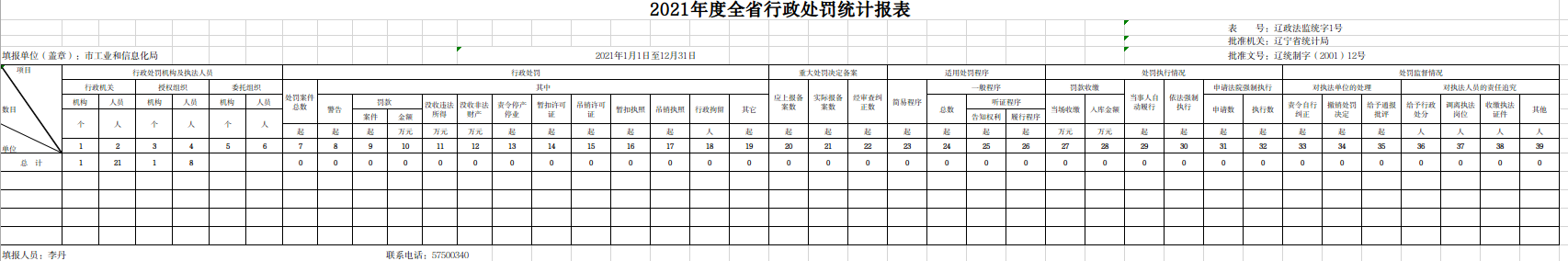 附件2：表二：市工信局2021年度行政许可实施情况统计表附件3：表三：市工信局2021年度行政强制实施情况统计表附件4：表四:市工信局2021年度其他行政执法行为实施情况统计表行政许可实施数量（宗）行政许可实施数量（宗）行政许可实施数量（宗）行政许可实施数量（宗）行政许可实施数量（宗）申请数量受理数量许可数量不予许可数量撤销许可数量11111100行政强制措施实施数量（宗）行政强制措施实施数量（宗）行政强制措施实施数量（宗）行政强制措施实施数量（宗）行政强制执行实施数量（宗）行政强制执行实施数量（宗）行政强制执行实施数量（宗）行政强制执行实施数量（宗）行政强制执行实施数量（宗）行政强制执行实施数量（宗）行政强制执行实施数量（宗）合计查封场所、设施或者财物扣押财物冻结存款、汇款其他行政强制措施行政机关强制执行行政机关强制执行行政机关强制执行行政机关强制执行行政机关强制执行行政机关强制执行申请法院强制执行合计查封场所、设施或者财物扣押财物冻结存款、汇款其他行政强制措施加处罚款或者滞纳金划拨存款、汇款扣押的场所、设施或者财物拍卖或者依法处理查封排除妨碍、恢复原状代履行其他强制执行申请法院强制执行合计000000000000行政征收行政征收行政检查行政裁决行政裁决行政给付行政给付行政确认行政奖励行政奖励其他行政执法行为次数征收总金额（万元）次数次数涉及金额（万元）次数给付总金额（万元）次数次数奖励总金额（万元）宗数00200000000